目  录1. 使用环境	2. 登陆系统	3. 基本信息	3.1. 基本信息	4. 人员管理	4.1. 人员添加	4.2. 人员编辑	4.3. 人员查询	8	使用环境系统在互联网上运行，可使用台式机、笔记本推荐使用Google Chrome浏览器（显示器分辨率至少1280*1024或以上），兼容360浏览器。登陆系统加油站登陆页面。
网址: http://szjy.gaj.sh.gov.cn:32121/GasManagementNewAK/loginIndex.jsp
(网址注意区分大小写)输入统一社会代码和手机号、注册时设定的密码。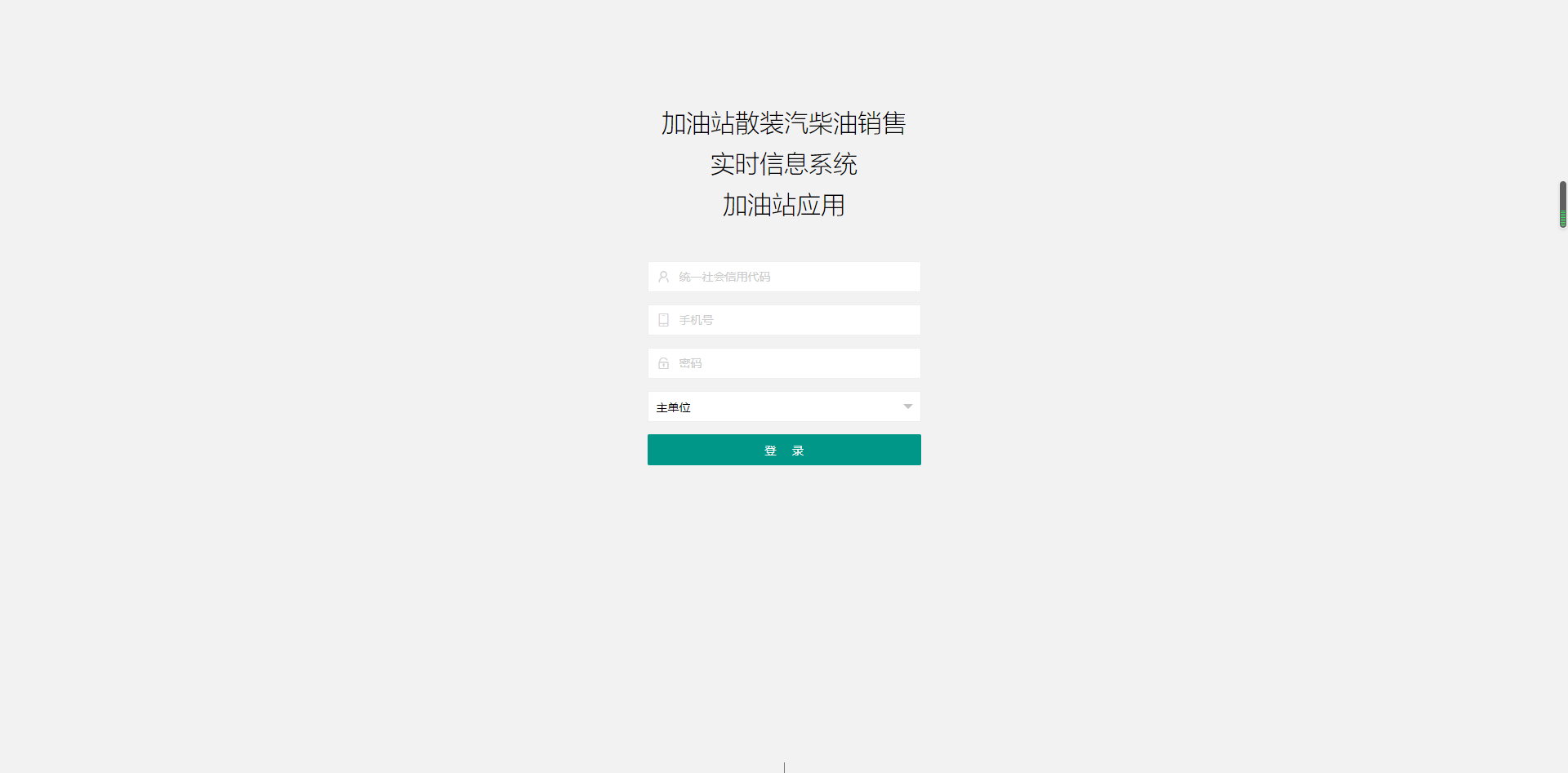 点击登录按钮，进入散装汽油-加油站应用页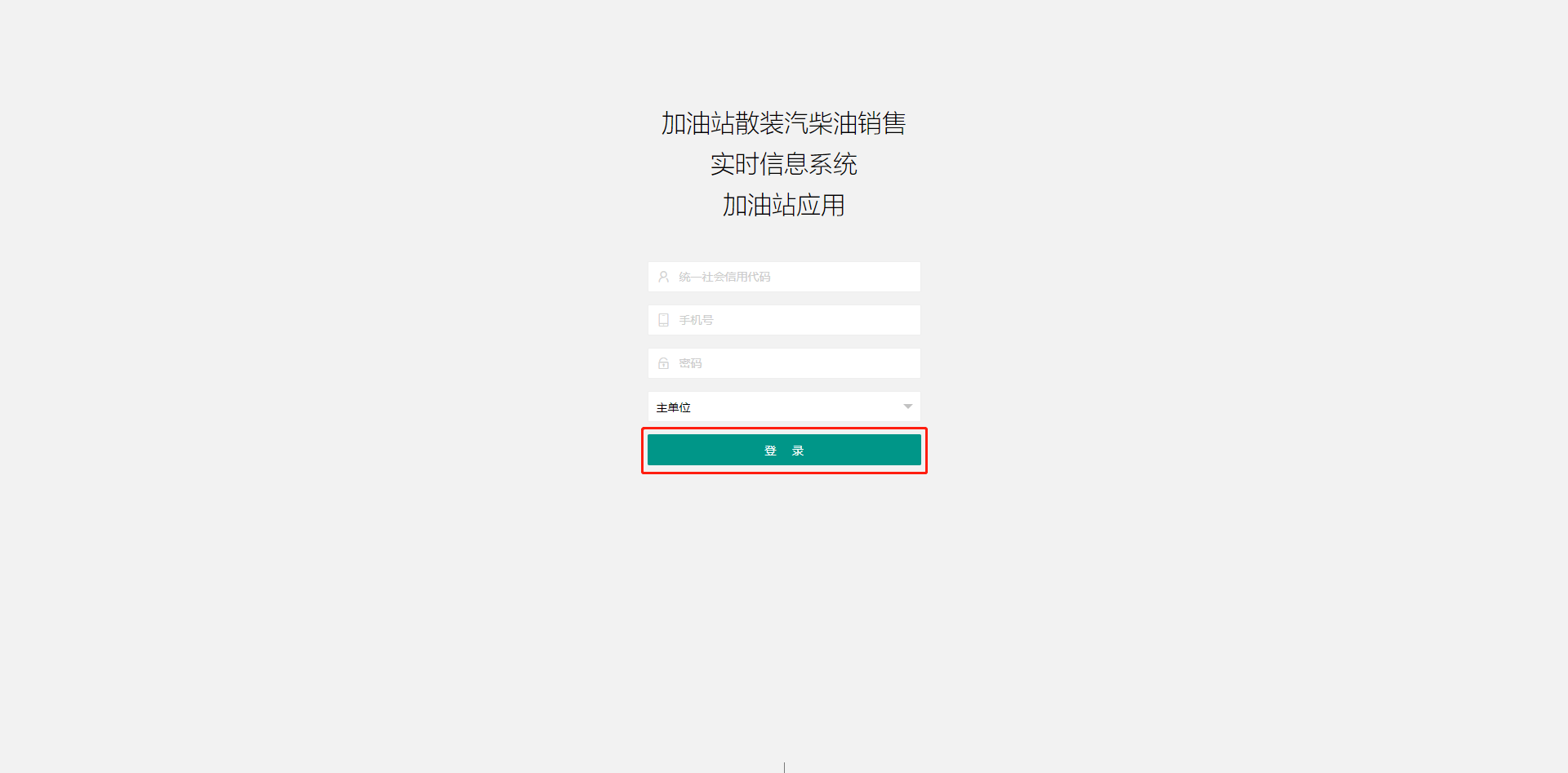 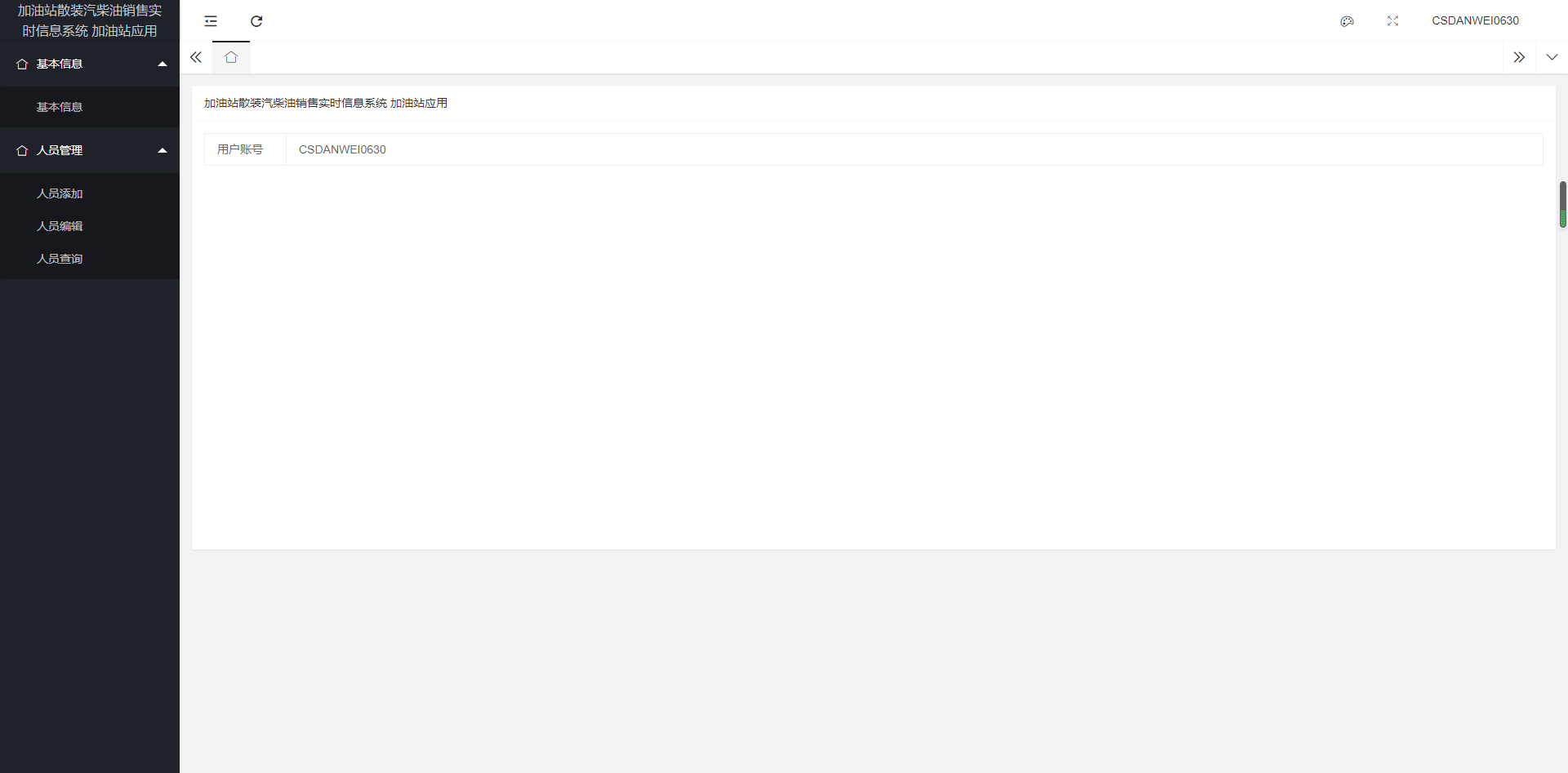 基本信息 基本信息点击左侧【基本信息】菜单。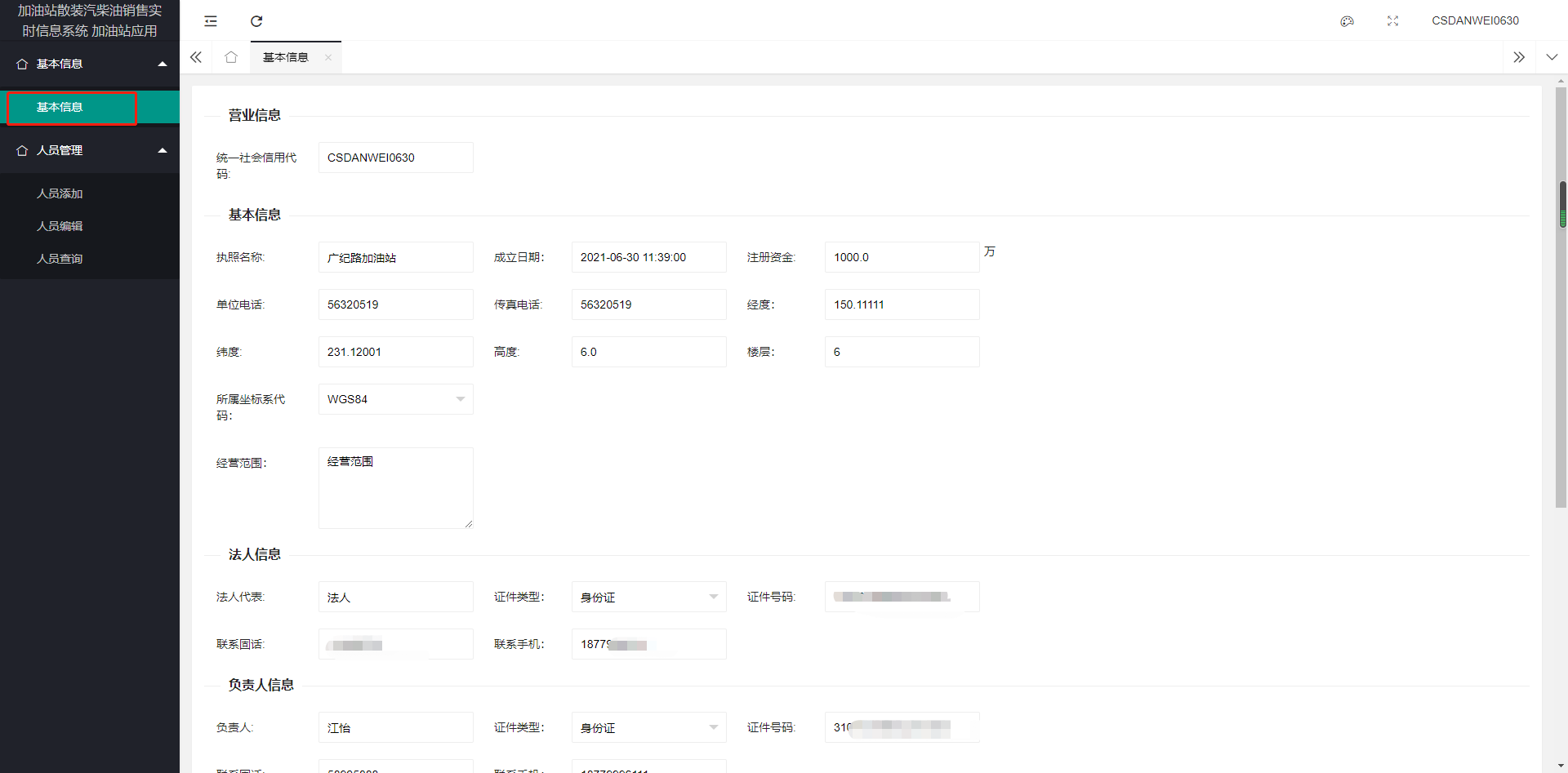 进入后，可以查看当前加油站的详细信息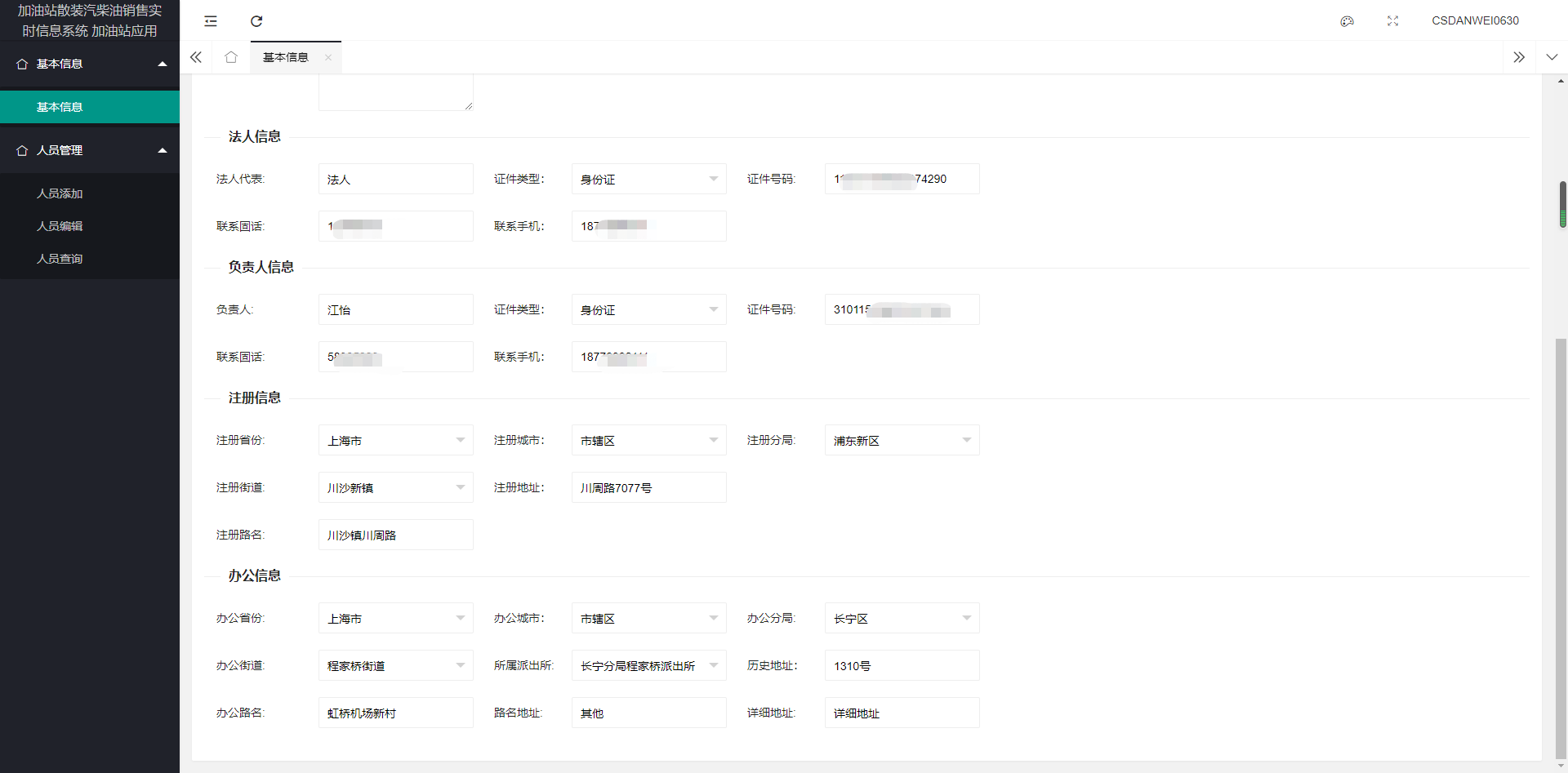 人员管理 人员添加点击左侧菜单【人员添加】进入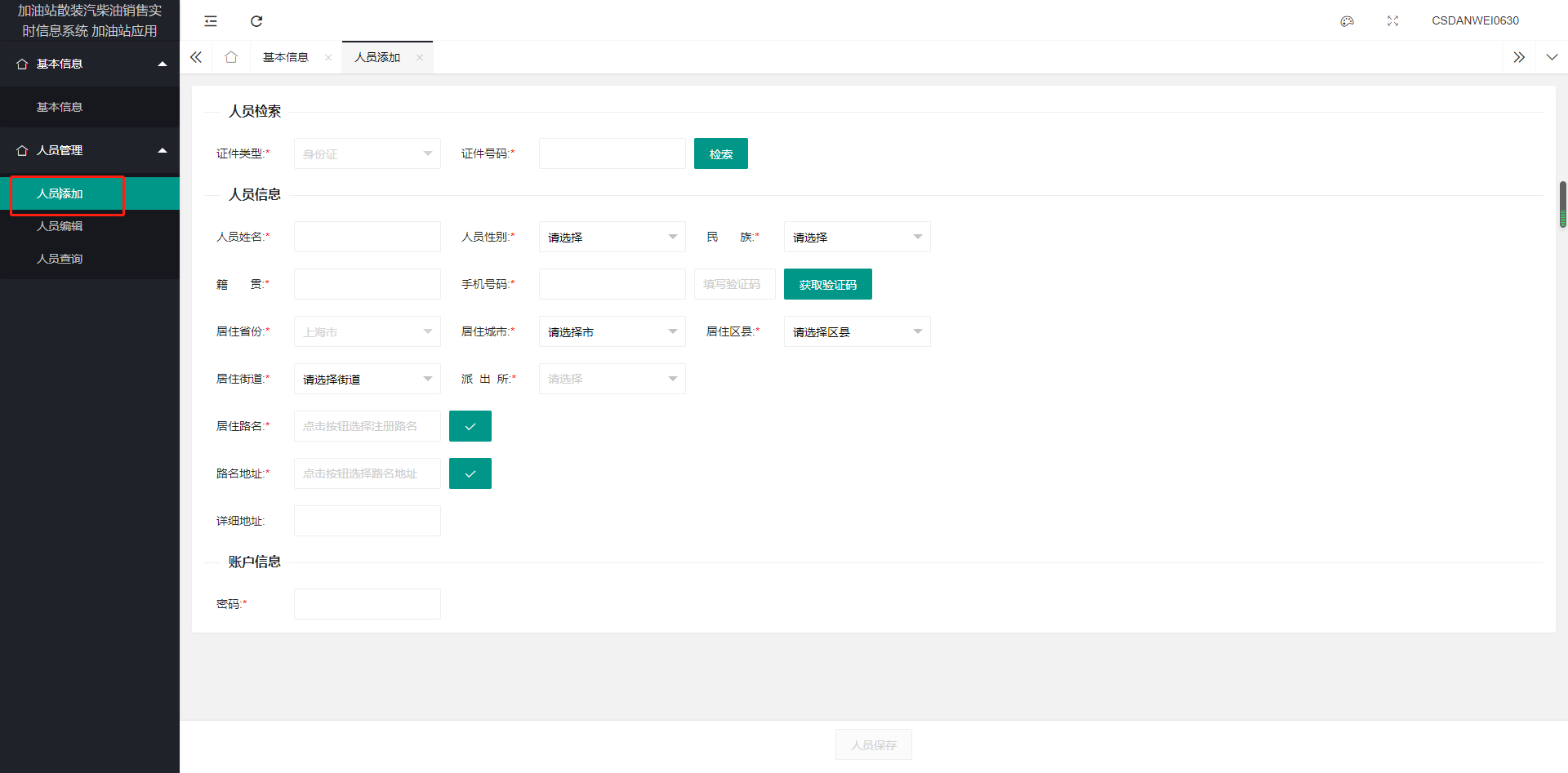 填写人员证件号码点击右侧【检索】按钮 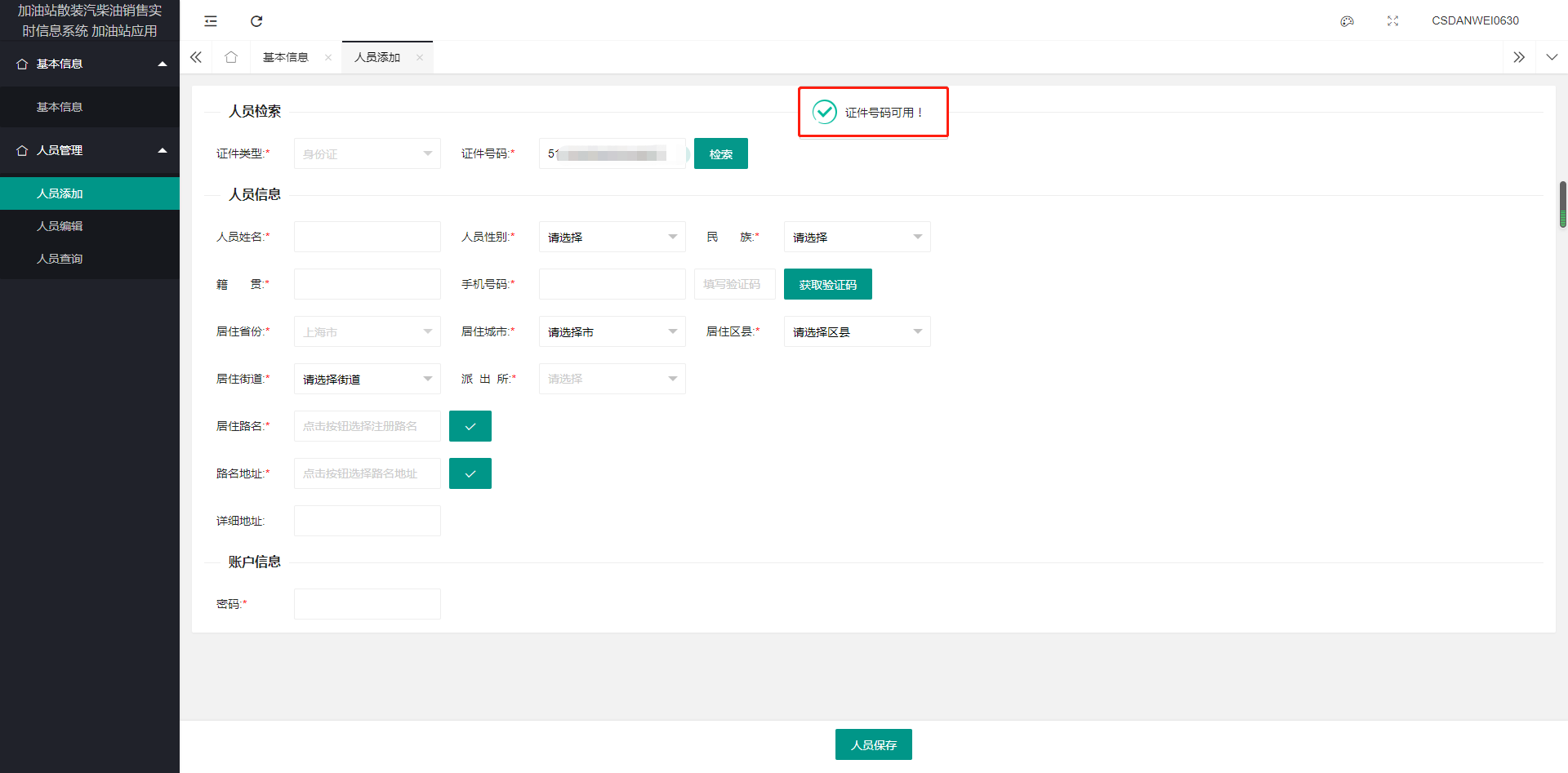 填写人员信息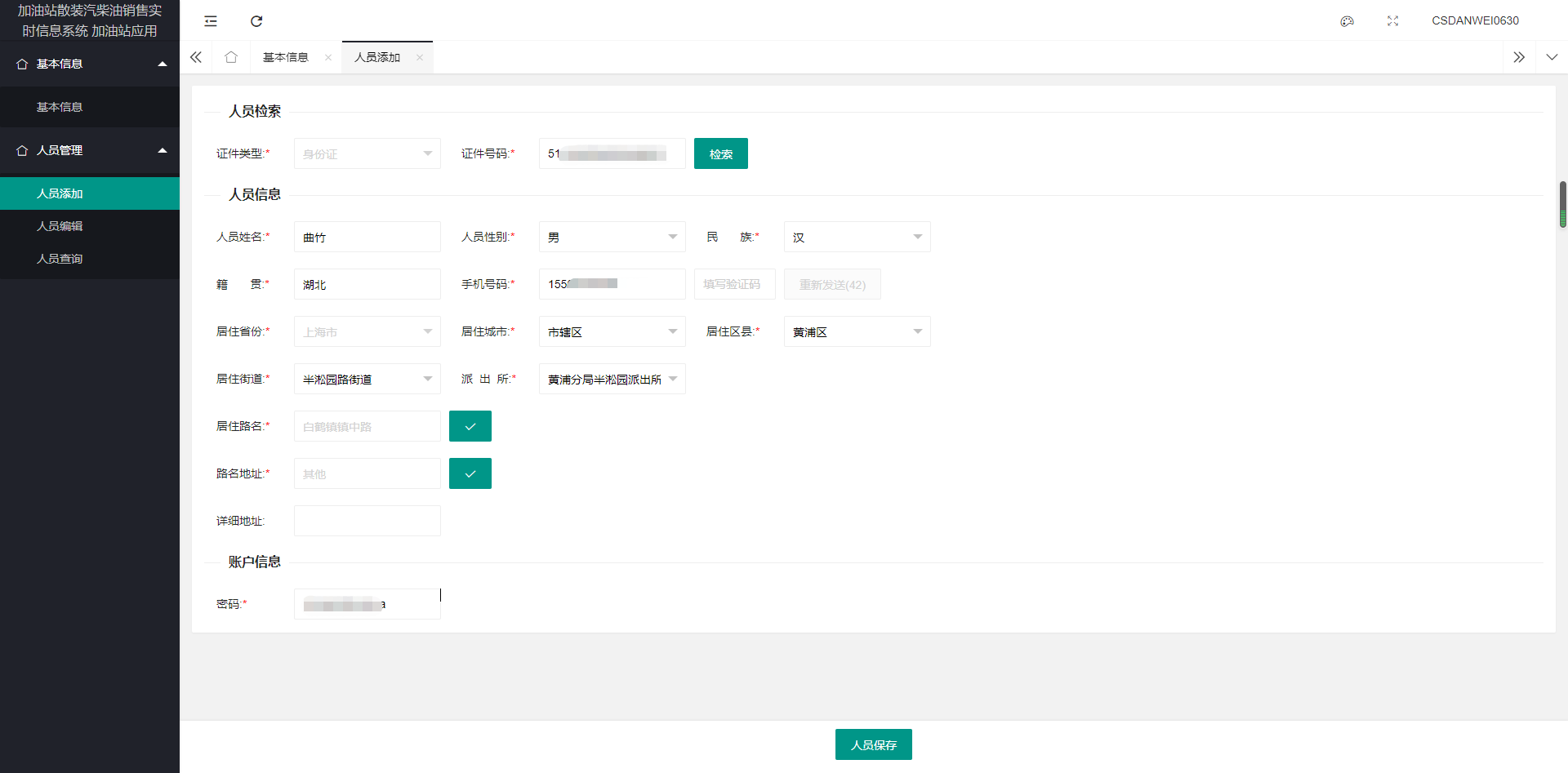 点击右侧【获取验证码】会向手机发送4位数的验证码数据无误，填写完成后，点击底部【人员保存】按钮 完成人员添加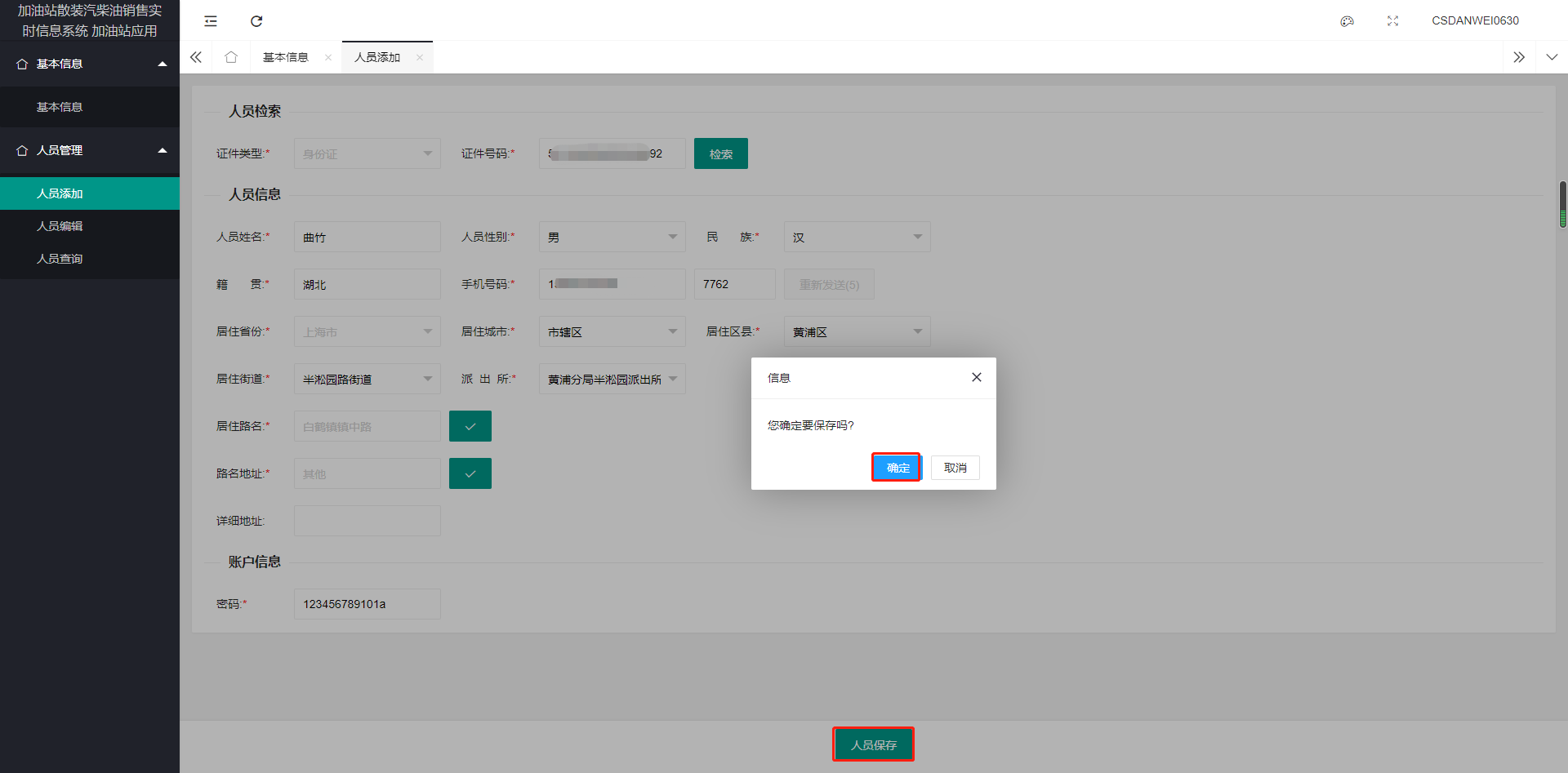 【注意：未满18周岁无法注册】
如果人员已经其他加油站绑定过，或者该人员为加油人员，将无法添加添加成功提示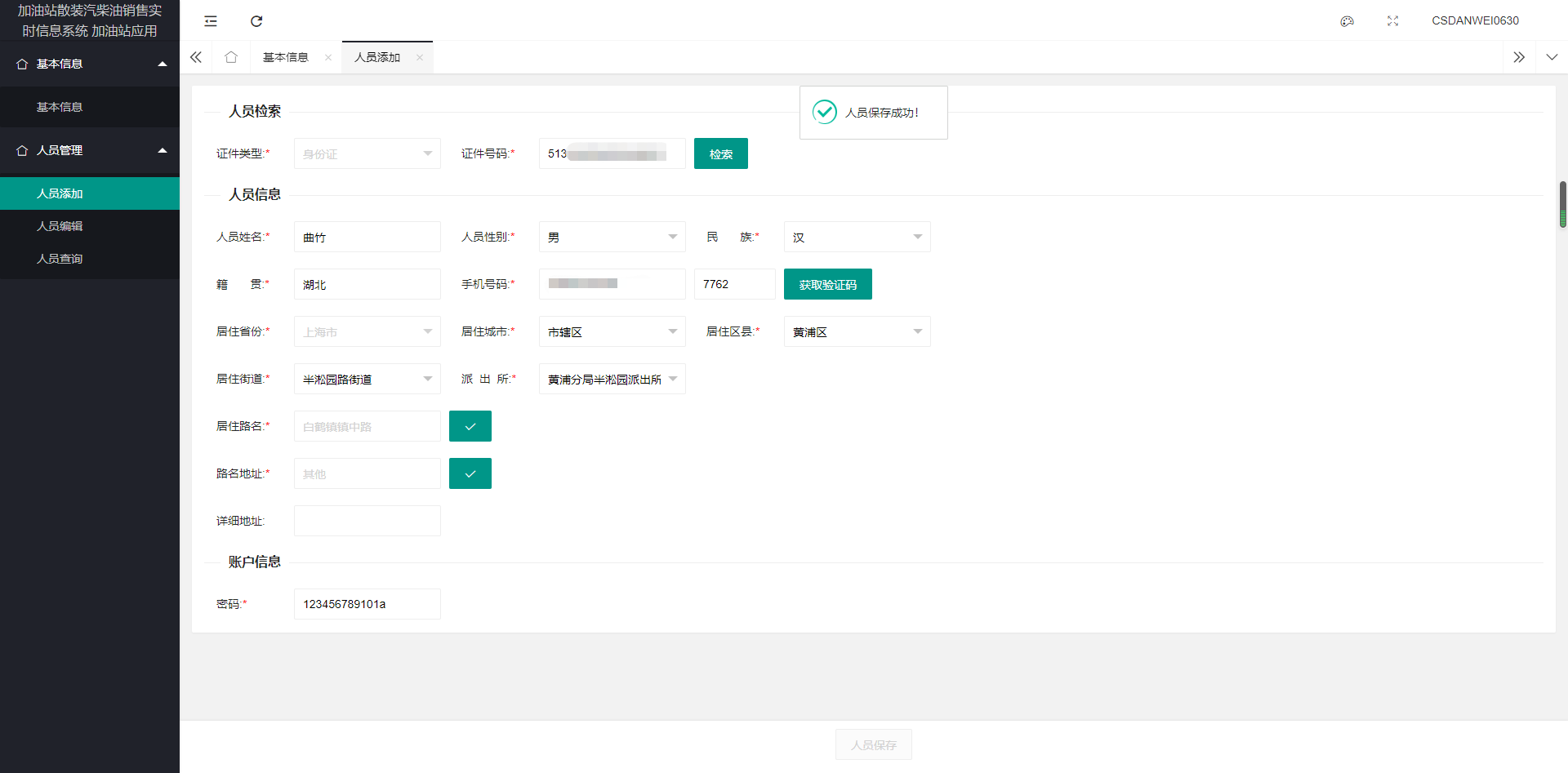 人员编辑点击左侧【人员编辑】 进入人员编辑 检索页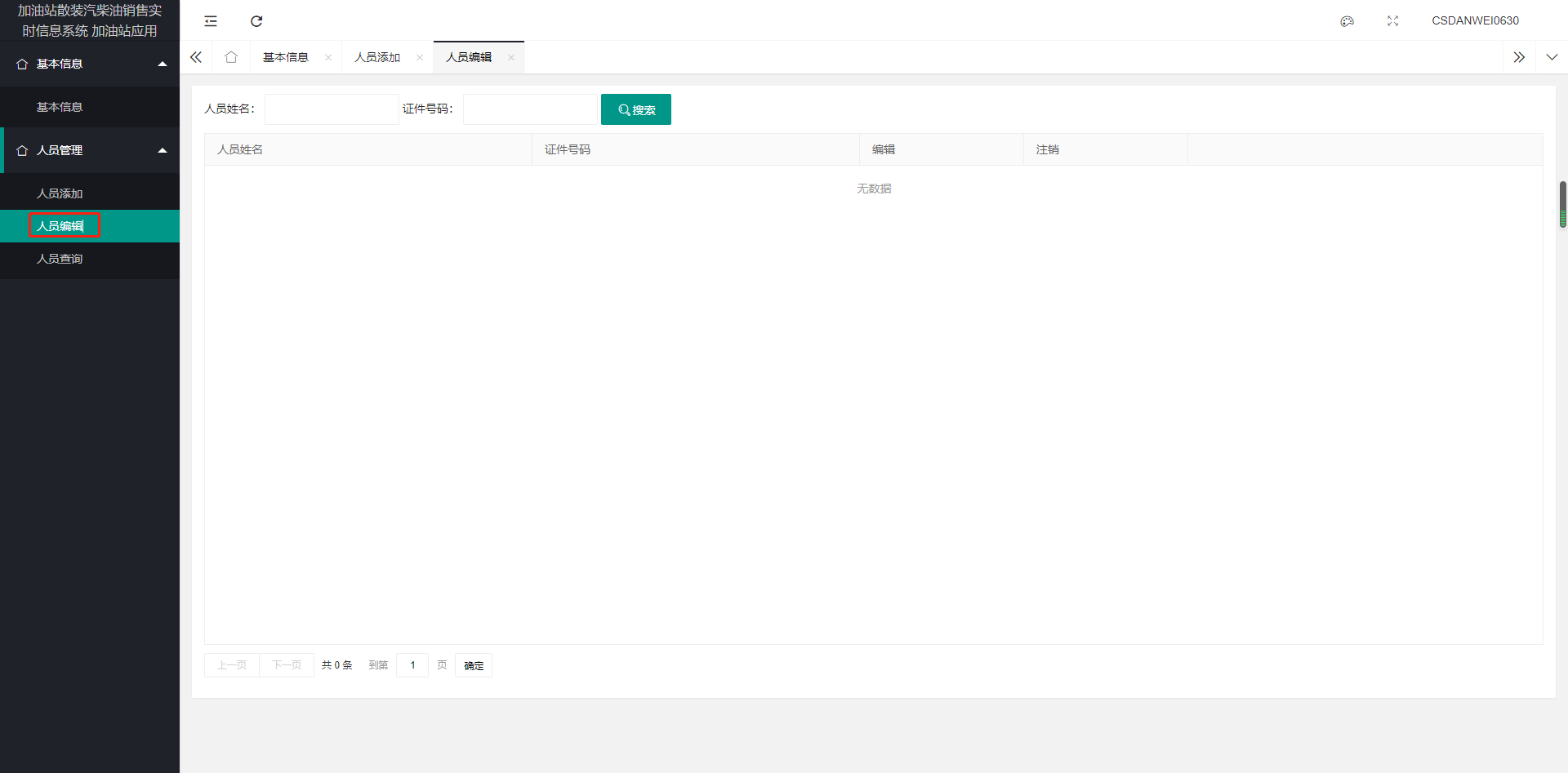 填写需要筛选的搜索条件，点击搜索按钮，进行查询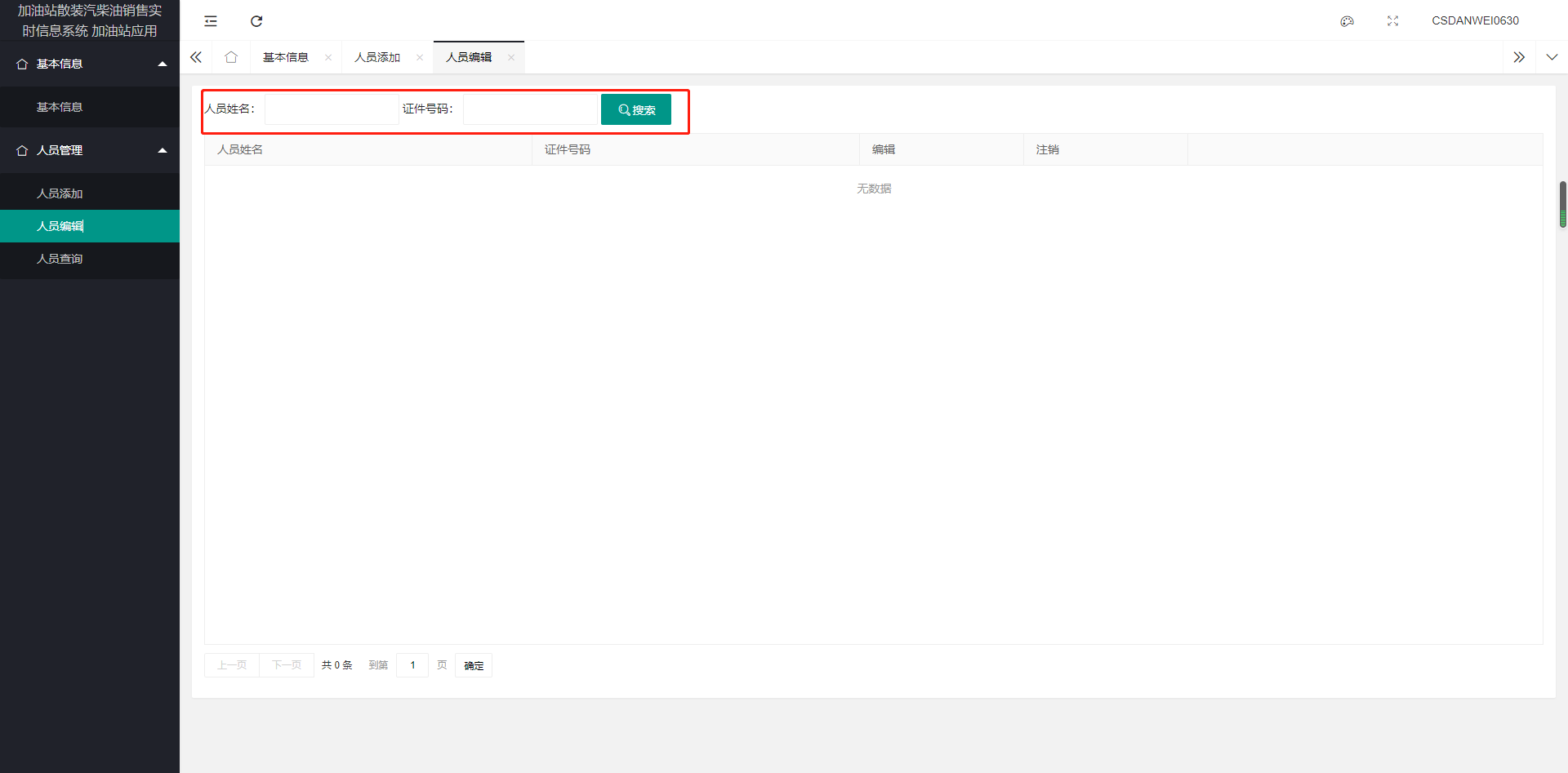 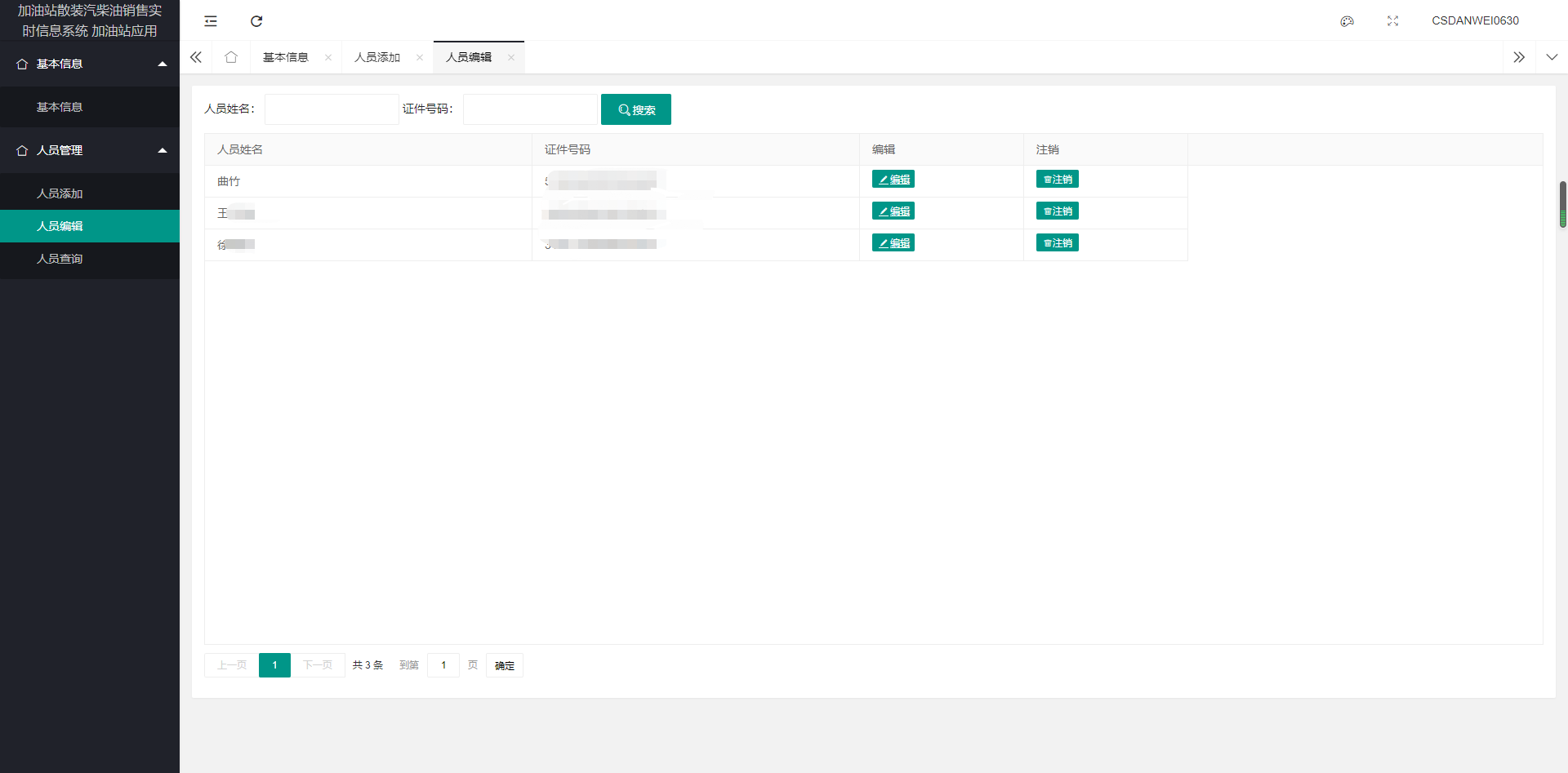 点击右侧【注销】按钮，可以选择人员和当前加油站解绑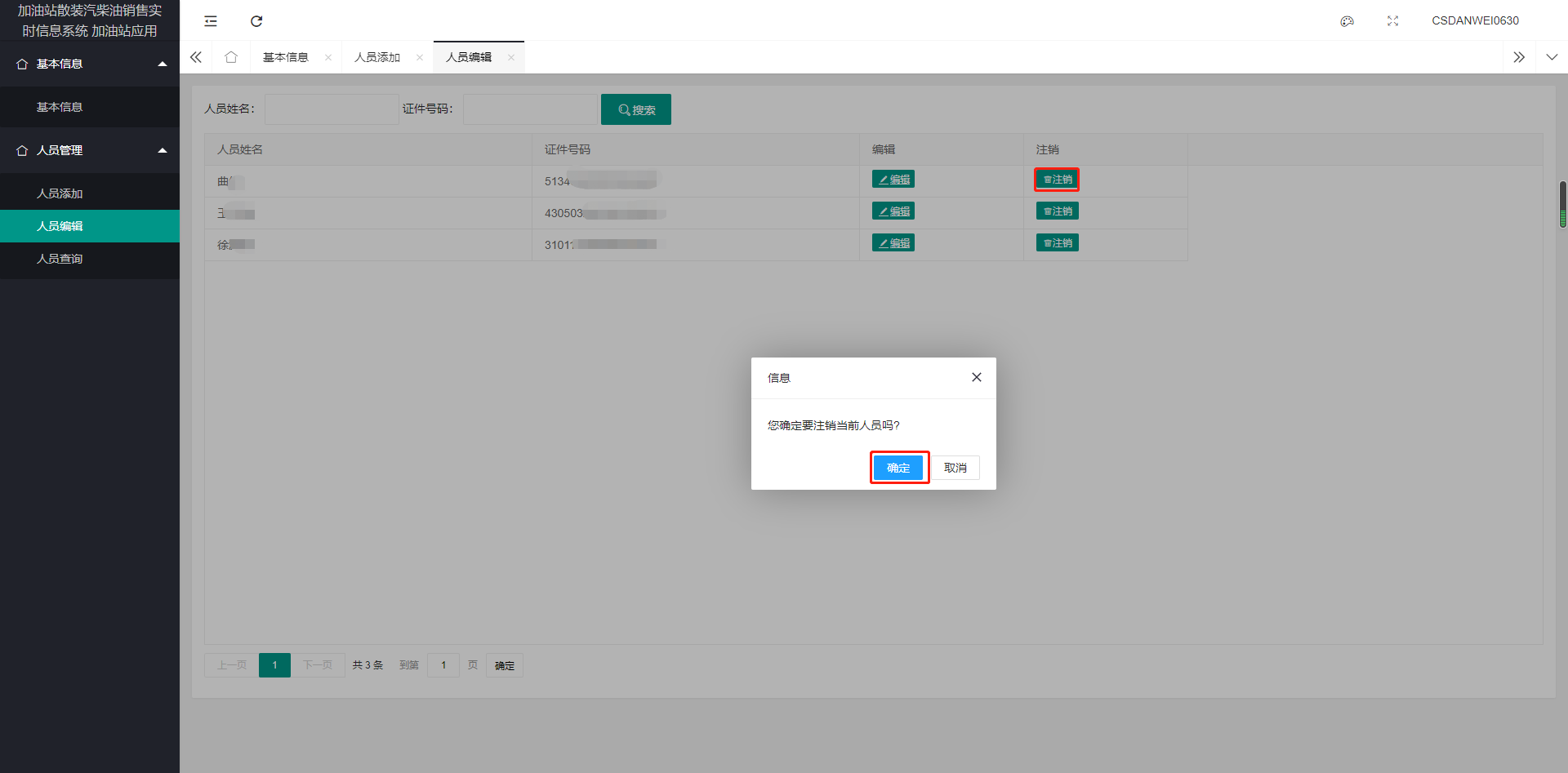 人员解绑成功，提示页面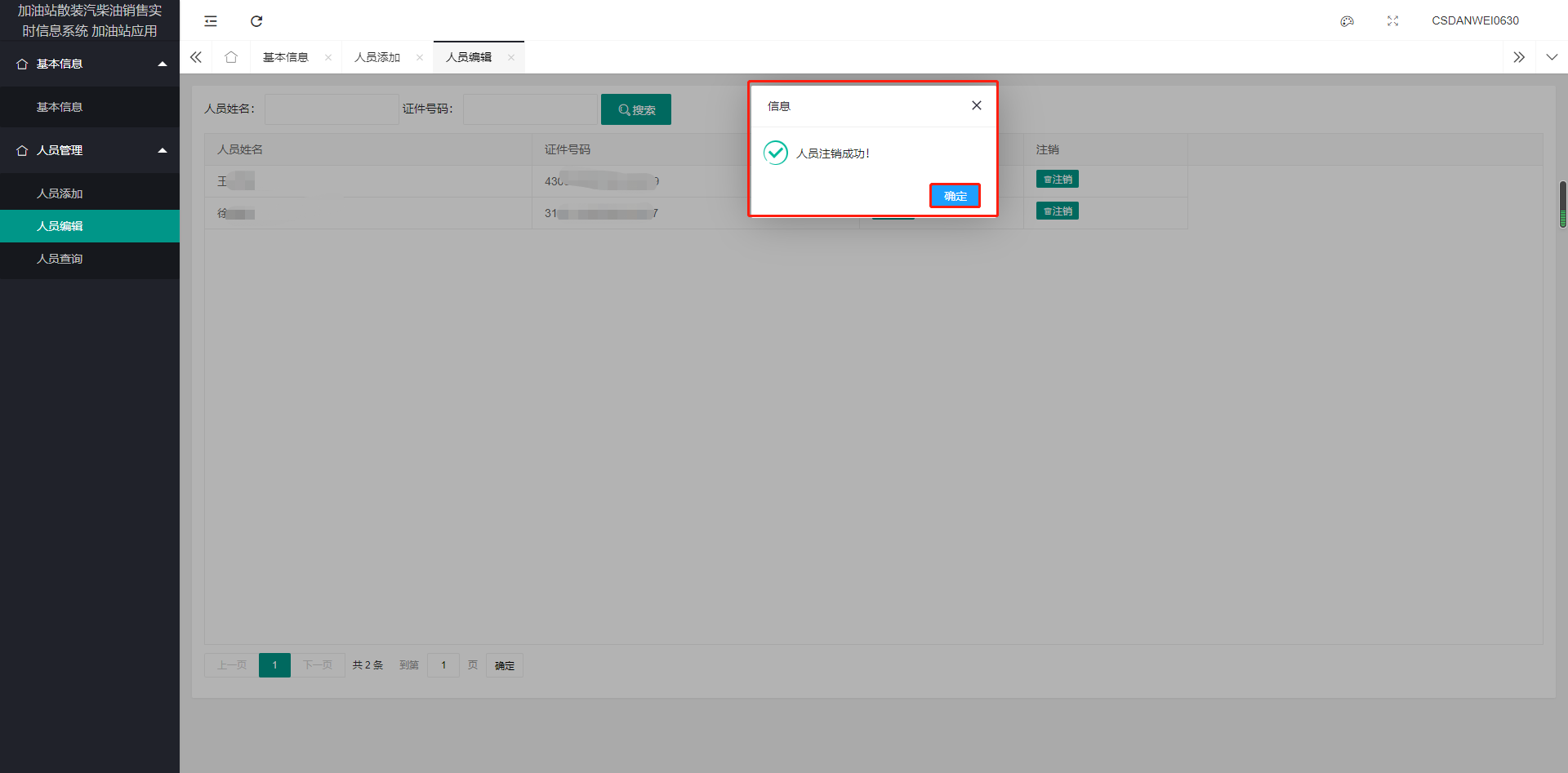 点击右侧【编辑】按钮 进入人员编辑详情页面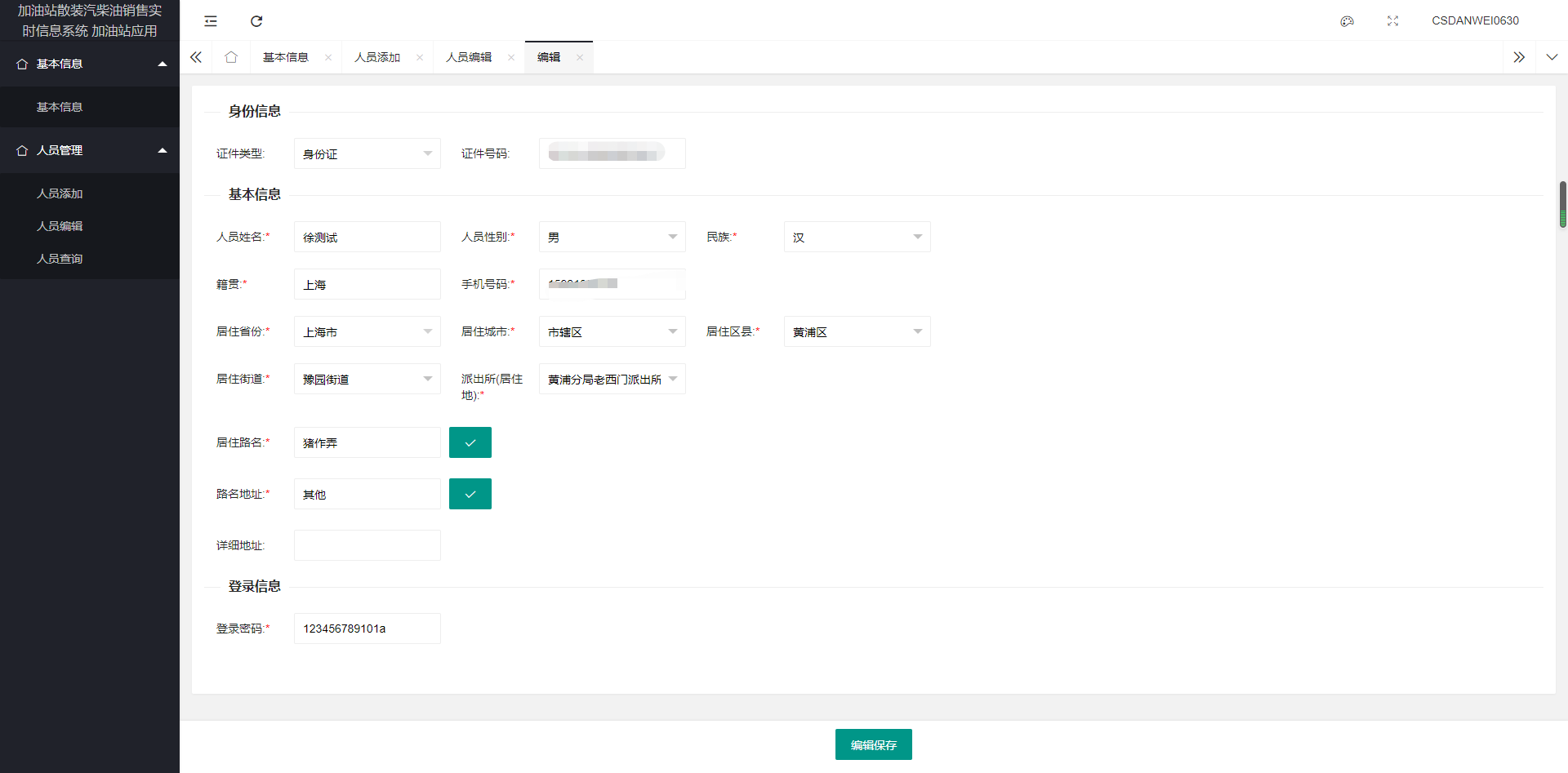 修改需要编辑的内容【注意：如果需要修改手机号，需重新填写4位数的验证码】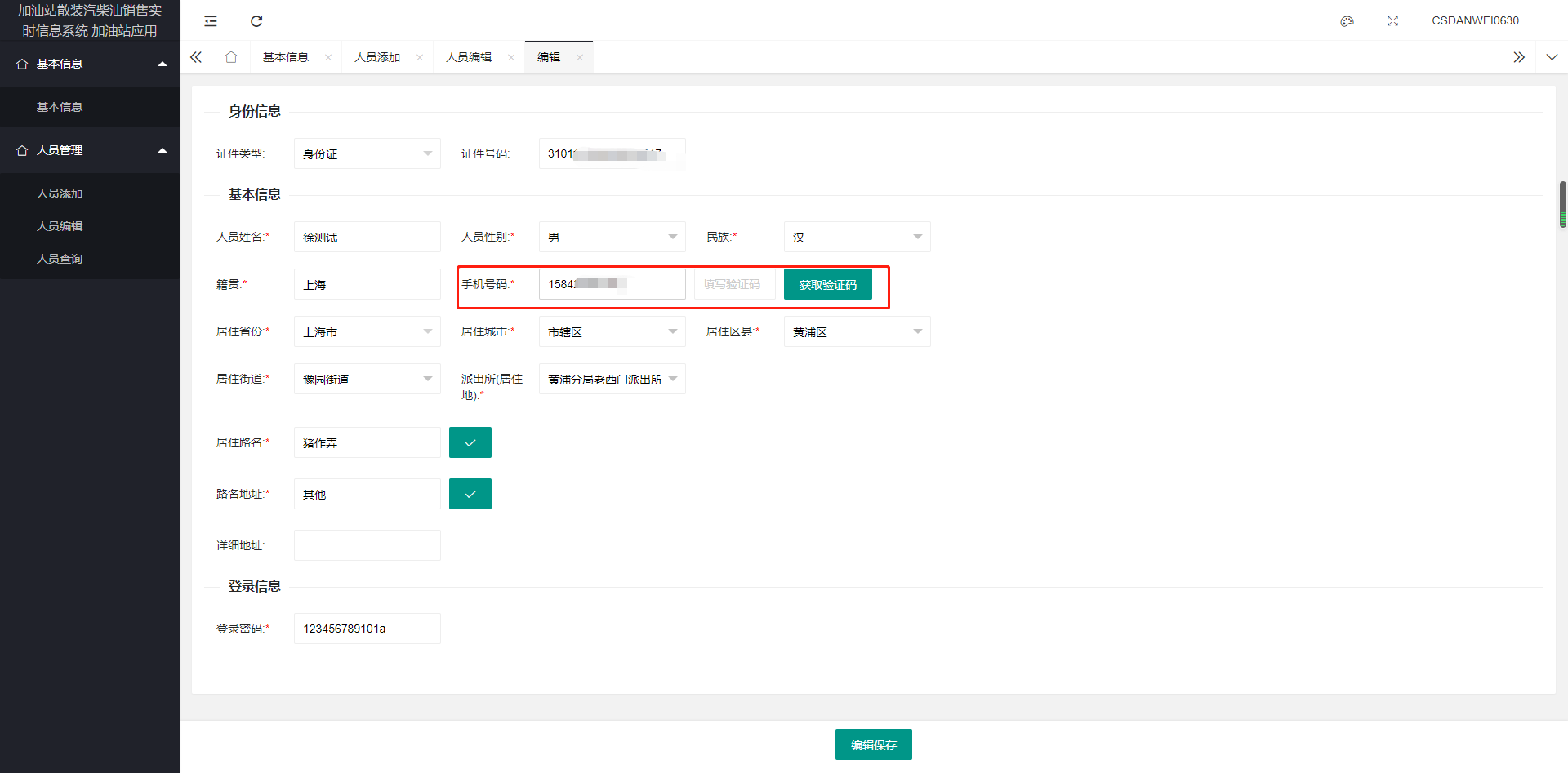 点击底部【编辑保存】完成人员编辑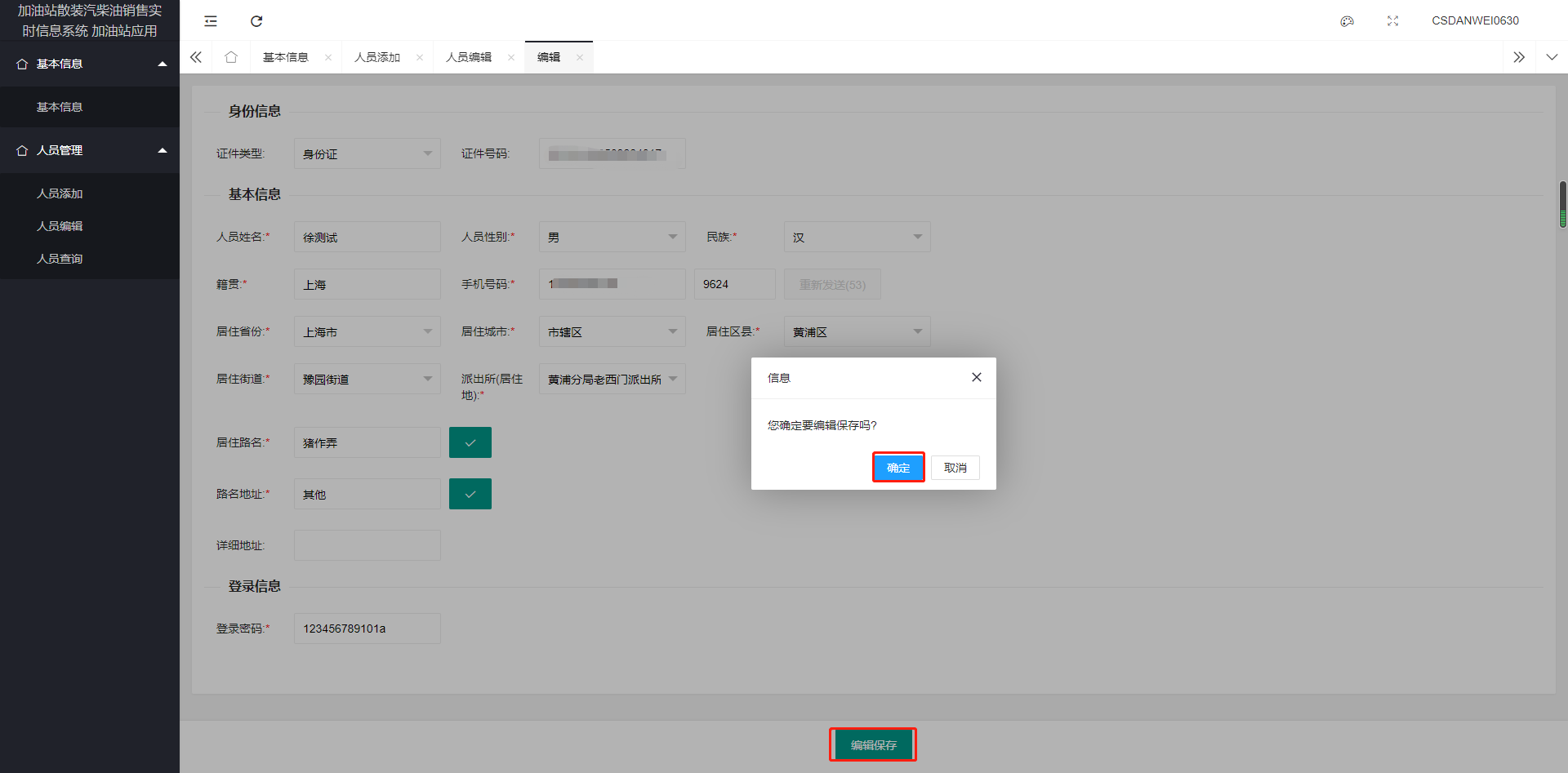 人员编辑成功提示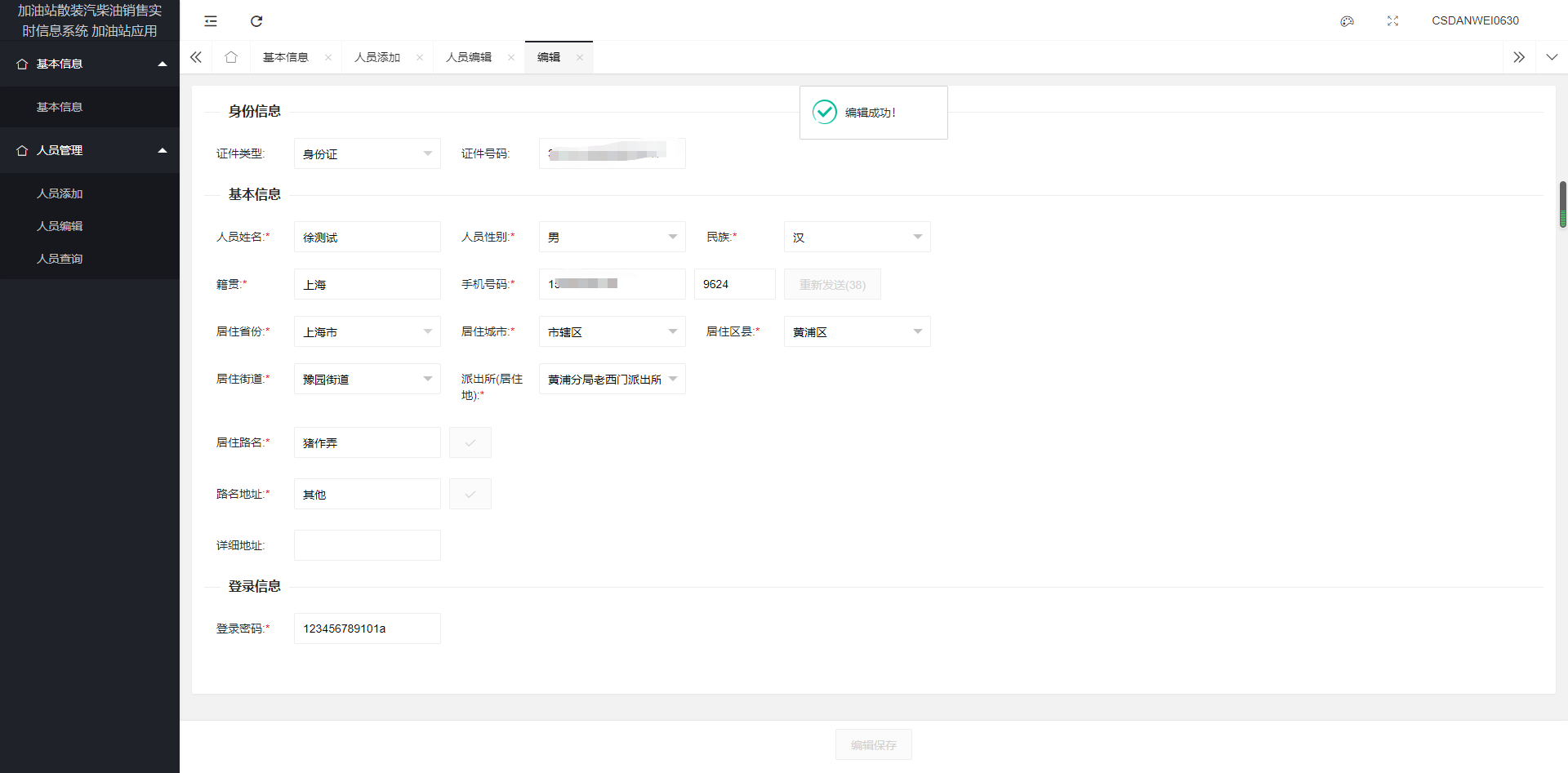 个人查询点击左侧【人员查询】 进入人员查询 检索页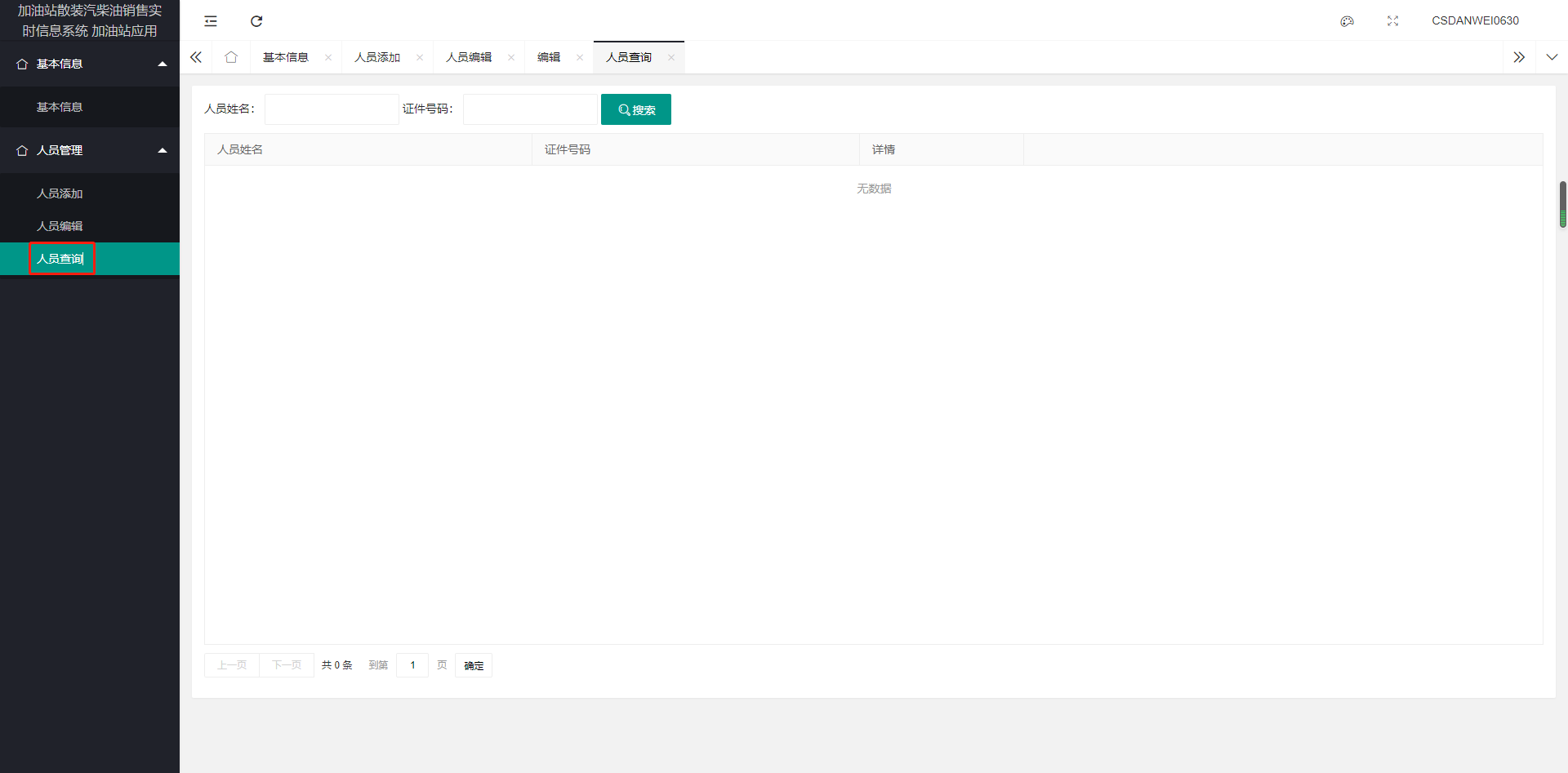 填写需要筛选的搜索条件，点击搜索按钮，进行查询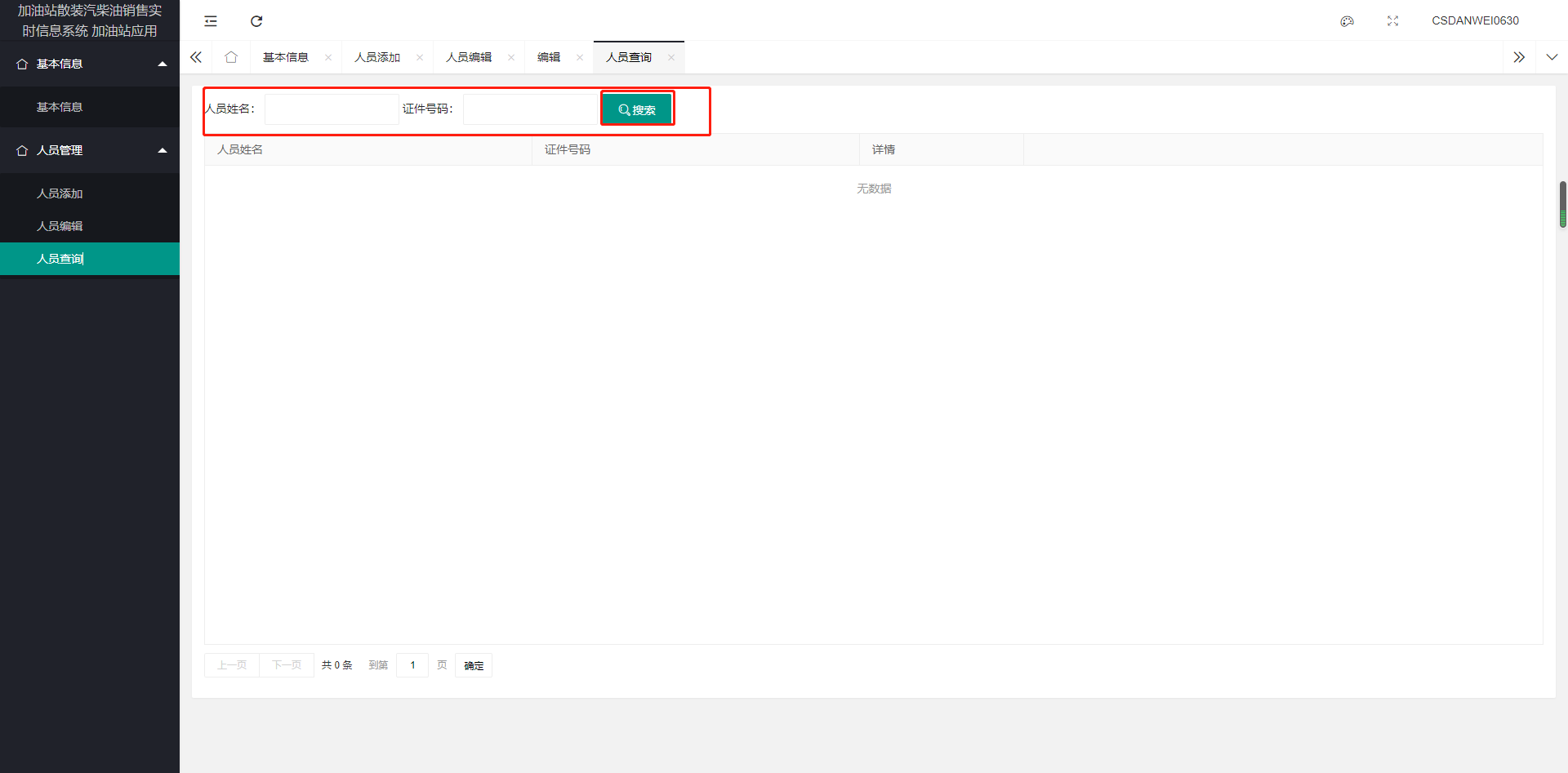 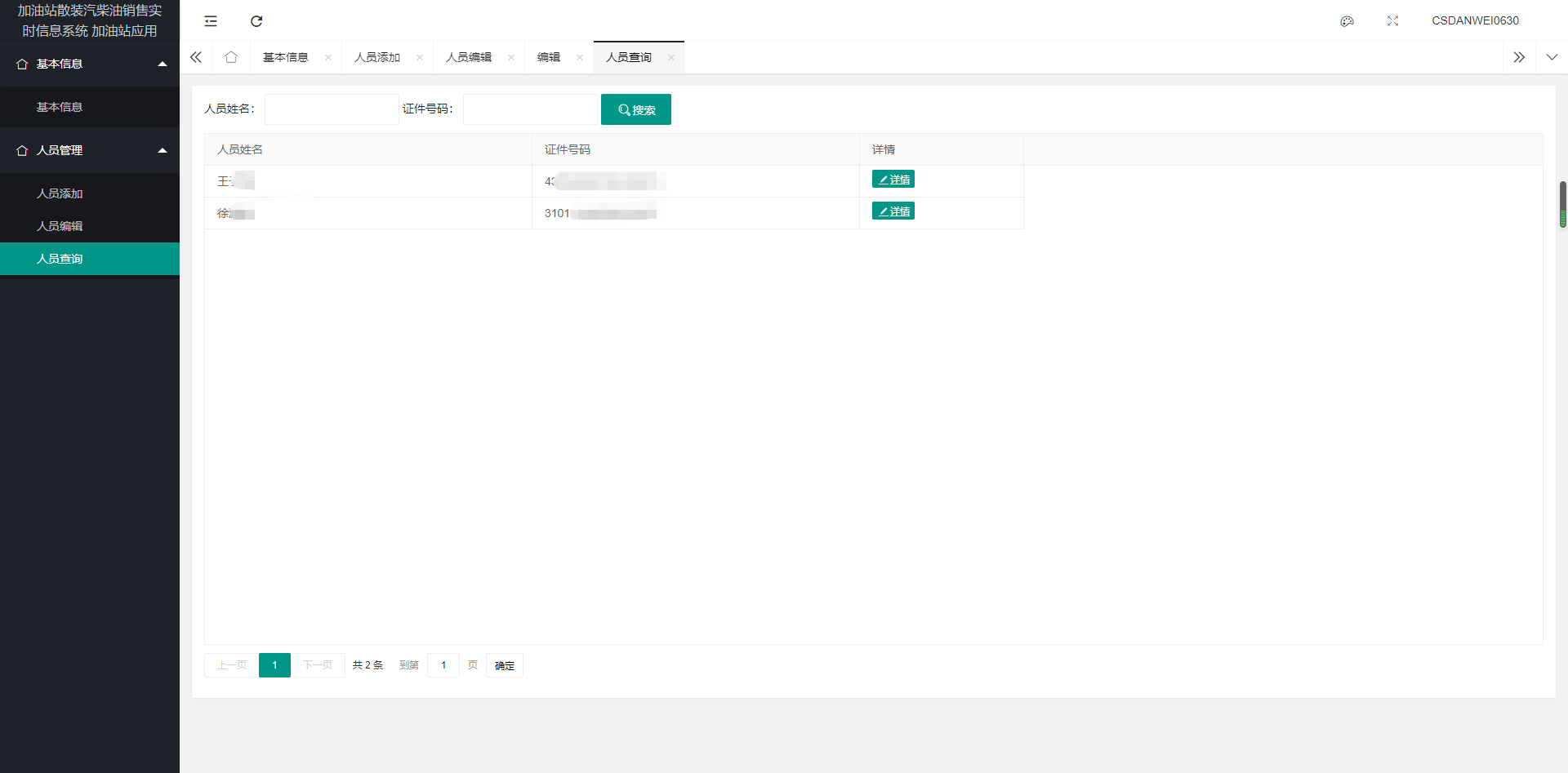 点击右侧【详情】按钮，进入人员详情信息页面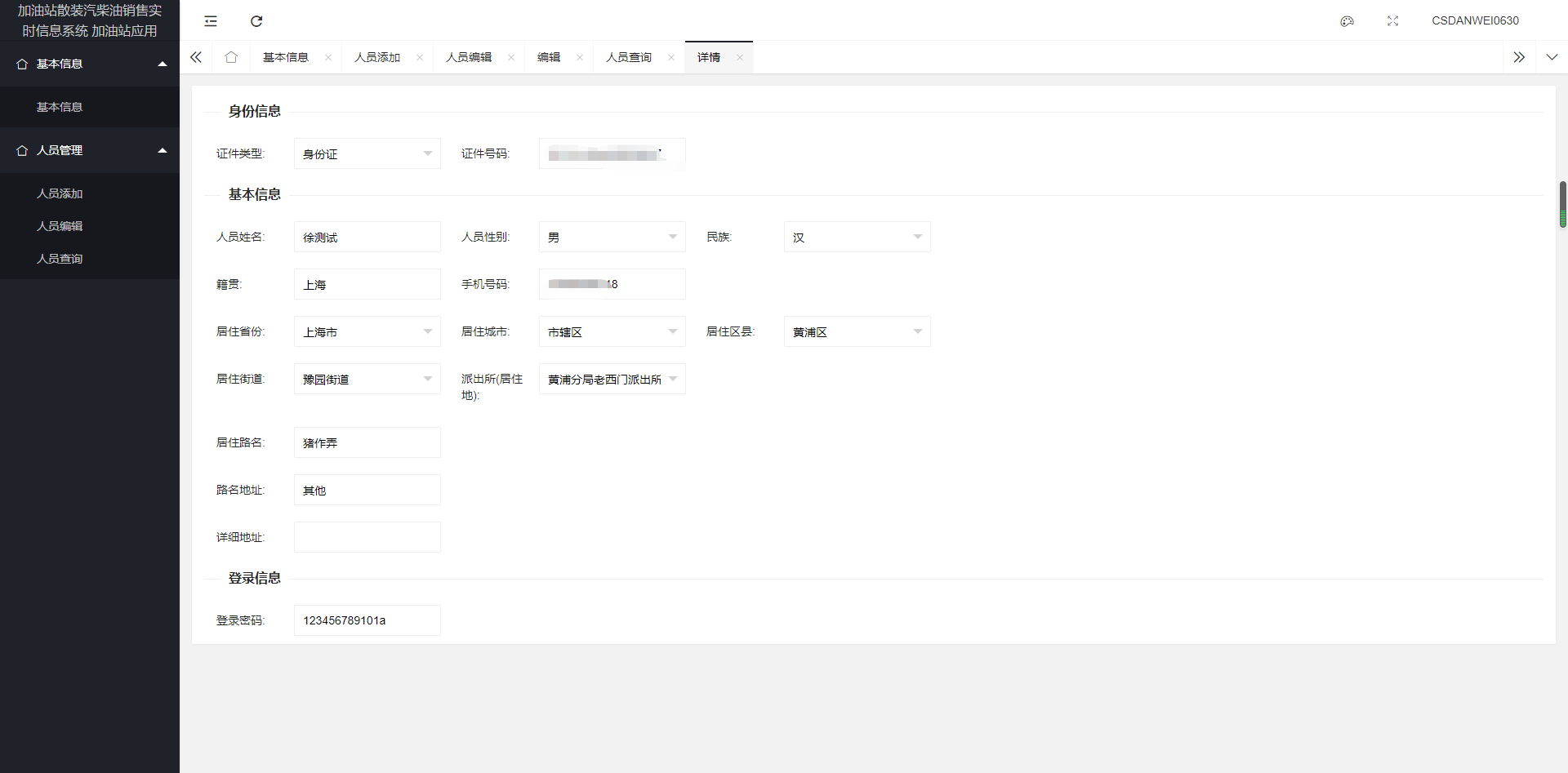 加油站散装汽柴油销售实时信息系统加油站应用平台操作说明上海市公安局治安总队